Справка действительна для предоставления в Банк в течение 30 календарных дней с даты ее оформления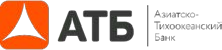 Справка о доходах физического лица, для оформления кредита/поручительства в «Азиатско-Тихоокеанский Банк» (АО)За	год, от	_.	.	_ 	ДАННЫЕ О РАБОТОДАТЕЛЕ	Полное наименование Работодателя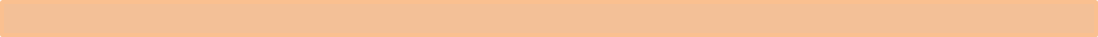 ФИО РаботникаПаспортные данные: 	ДАННЫЕ О ДОХОДЕ РАБОТНИКА	Ежемесячная заработная плата (за вычетом НДФЛ и прочих удержаний, цифры округляются до целых), руб.:Среднемесячный доход за последние	месяцев составляет:	руб. 	ДОСТОВЕРНОСТЬ СВЕДЕНИЙ УКАЗАННЫХ В СПРАВКЕ ПОДТВЕРЖДАЮ:	МП11 Справка подписывается Руководителем/Главным бухгалтером/лицом, уполномоченным подписывать финансовые документы. Для Юридических лиц (АО, ПАО, ООО). Для Юридических лиц (АО, ПАО, ООО) печать проставляется при ее наличии, в соответствии с Уставом. Для ИП печать ставится при ее наличии.ИННФактический адрес работодателяФактический адрес работодателяФактический адрес работодателяФактический адрес работодателяФактический адрес работодателяФактический адрес работодателяФактический адрес работодателяРайонНаселенныйпунктУлицаНомер домаКорпусКвартира	СтроениеНомер телефонаБухгалтерия 8(_ _ _ _) _ _ _ _ _ _	Отдел кадров  8(_ _ _ _) _ _ _ _ _ _	МесяцГодСуммаМесяцГодСумма172839410511612ДОЛЖНОСТЬ1ФИО (полностью)Подпись